C) NOTAS DE GESTIÓN ADMINISTRATIVAGA01 Introducción		La elaboración y presentación de los estados financieros, así como sus notas respectivas que se anexan tienen como objetivo fundamental  la revelación del contexto y de los aspectos económico-financieros que influyeron en los datos y cifras generadas por la CAPAMI,  del 1 de Enero al 30 de Junio del 2023, de acuerdo a sus facultades que le confiere las leyes que aplica, así como los procedimientos autorizados.	GA02 Describir el Panorama Económico y Financiero	Las principales fuentes de financiamiento que tiene el organismo son de ingresos propios obtenidos por la prestación de servicios, el presupuesto de ingresos y egresos es aprobado por el presidente municipal quien es el que funge como presidente del consejo de administración, incluye las partidas necesarias para cubrir los gastos del ente, dicho presupuesto es ejercido y administrado por la CAPAMI.		GA03 Autorización y antecedentes:										Se informará sobre:																	fecha de creación del ente: Se crea la Comisión de Agua Potable y Alcantarillado del Municipio de Iguala conforme al decreto celebrado el 28 de mayo de 1991y publicado en el Periódico Oficial del Gobierno del Estado de Guerrero. Para efectos fiscales se cuenta con un registro federal de contribuyentes CAP910529CU7, por lo que la Secretaria de Hacienda y Crédito Público, reconoce con fecha de creación el 29 de Mayo de 1991.	Principales cambios en la estructura: No se realizaron cambios en la   estructura orgánica durante el ejercicio fiscal 2023.GA04 Organización y Objeto Social		Se informará sobre:	Objeto social y principales actividades: Contar con infraestructura suficiente y adecuada para dar a la población un servicio de agua potable adecuado, así como de alcantarillado y saneamiento; su principal actividad es la captación, tratamiento y suministro de agua potable.Régimen jurídico que le es aplicable: Persona moral sin fines de lucro, con responsabilidad jurídica y patrimonio propio.Consideraciones fiscales del ente: Obligaciones fiscalesContribuciones federales obligadas a pagar o retener:				Declaración informativa de IVA con la anual de ISR												Pago definitivo mensual de IVA													Entero de retenciones mensuales de ISR por sueldos y salarios											Declaración de proveedores de IVA													Declaración informativa mensual de Proveedores	Contribuciones estatales obligadas a pagar o retener												Pago de impuestos sobre nómina sobre las erogaciones por remuneraciones al personal.Estructura organizacional básica.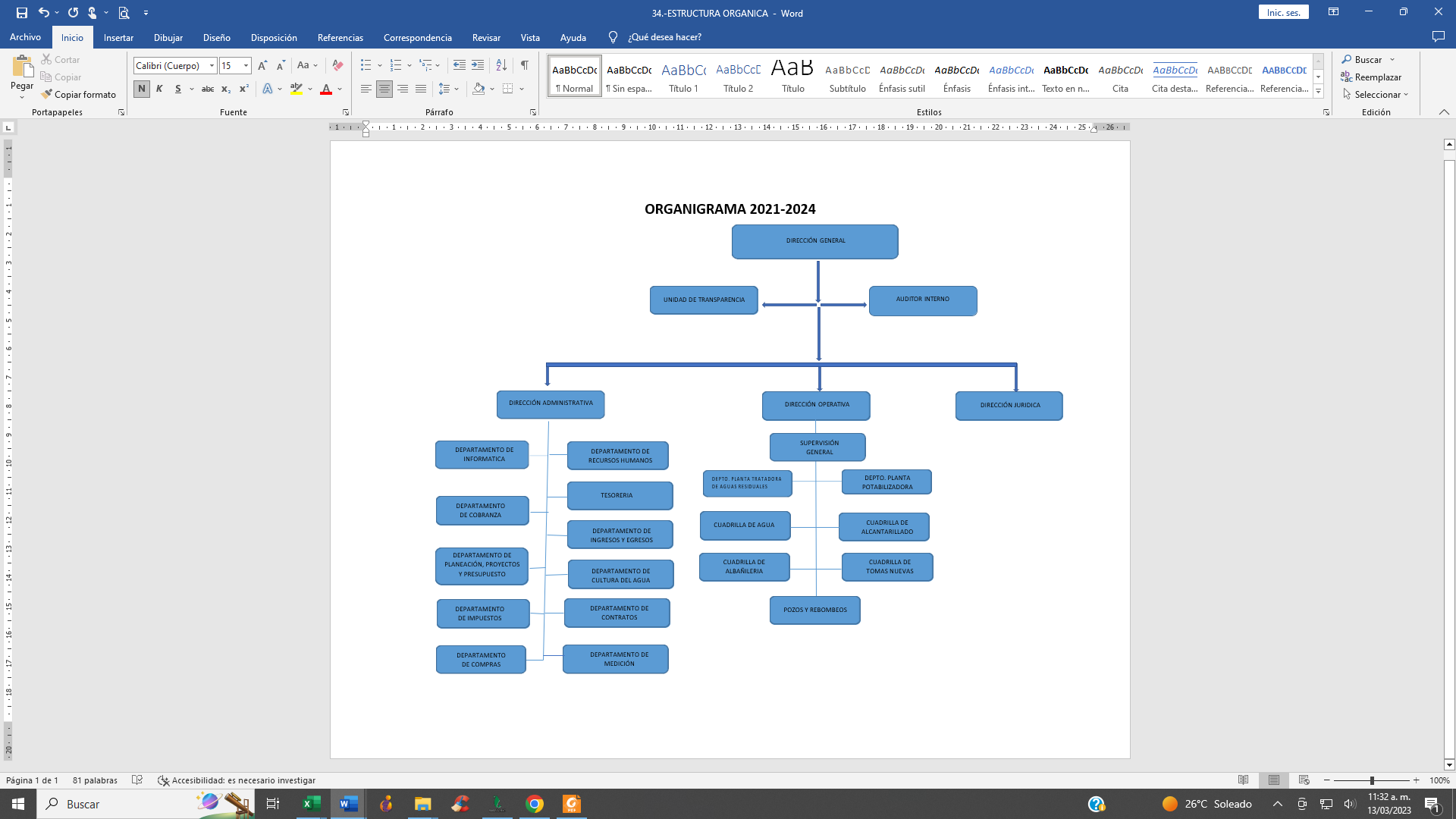 		e)   	Fideicomisos, mandatos y análogos de los cuales es fideicomitente o fideicomisario. No existen fideicomisos.	GA05 	Bases de Preparación de los Estados Financieros					Se informará sobre:		Se ha observado la normatividad emitida por el CONAC y las disposiciones legales aplicables.	1.  Si (X)           No (   )2. Los presentes estados financieros se encuentran expresados en moneda nacional y han sido elaborados de conformidad con las disposiciones de la LGCG, así como los acuerdos emitidos por el Consejo Nacional de Armonización Contable (CONAC) aplicable.La Comisión de Agua Potable y Alcantarillado del Municipio de Iguala a partir del 1 de Enero del año 2015 armonizo su sistema de contabilidad, alineando el plan de cuentas como lo regula el CONAC y se emiten los estados financieros, contables, presupuestarios, programáticos y complementarios que están establecidos. Las operaciones se registran en el sistema automatizado de administración y contabilidad gubernamental SAACG.NET	avalado por el CONAC.											b) 	La normatividad aplicada para el reconocimiento, valuación y revelación de los diferentes rubros de la información financiera, así como las bases de medición utilizadas para la elaboración de los estados financieros; por ejemplo: costo histórico, valor de realización, valor razonable, valor de recuperación o cualquier otro método empleado y los criterios de aplicación de los mismos.	Con fundamento en el artículo 21 de la ley general de contabilidad gubernamental, el cual señala que la contabilidad se basara en un marco conceptual que representa los conceptos fundamentales para la contabilización y valuación de la información financiera confiable y comparable. La Comisión de Agua Potable y Alcantarillado del Municipio de Iguala, registra sus operaciones a costo histórico, es decir las operaciones son registradas de acuerdo al monto erogado para su adquisición conforme a la documentación contable original comprobatoria. Por otra parte, este ente público aplica el mismo tratamiento contable a sus operaciones o transacciones. 											c)    	Postulados básicos de contabilidad gubernamental.							1.- Sustancia económica. - El organismo reconoce los registros contables de las transacciones interna y otros eventos, que afectan económicamente y en su caso delimitan la operación de sistema de contabilidad gubernamental.2.- Ente público.- La Comisión de Agua Potable y Alcantarillado del Municipio de Iguala, cuenta con el consejo de administración, un Director General y las unidades administrativas necesarias para el cumplimiento del objeto funciones y atribuciones. 	3.- Existencia Permanente	.-La existencia del organismo es permanente salvo, disposición legal que especifique lo contrario.					 4.- Revelación suficiente. - Los estados financieros y la información financiera muestra amplia y claramente la situación financiera del organismo y los resultados.						5.-Importancia Relativa. - muestra los aspectos importantes del organismo que fueron reconocidos contablemente.	6.-Registro e Integración Presupuestaria.-La información Presupuestaria del Organismo, se integra en la contabilidad en los mismos términos que se presenta el Presupuesto de Ingresos publicado y el Presupuesto de Egreso, así como las Ampliaciones y modificaciones realizadas en el transcurso del año 2023; Así mismo de acuerdo a la naturaleza económica que corresponda: El registro presupuestario del Ingreso y Egresos del Organismo refleja en la contabilidad, considerando sus efectos patrimoniales y su vinculación con las etapas presupuestarias correspondientes.7.- Consolidación De La Información Financiera. –De acuerdo a los lineamientos del CONAC, los ayuntamientos de los municipios, son los autorizados de consolidar la información de las dependencias y organismos descentralizados.8.-Devengo contable. - Los registros contables de los Ingresos del devengo, los realizo el Organismo, cuando existe jurídicamente el derecho de recaudación, y del gasto se reconoce el momento de solicitar el servicio, adquisición del bien, etc,  y se devenga al momento de que se recibe el bien (Material ) o se proporciona el Servicio, "y cuando se tiene la factura" se (Reconoce la Deuda), y una vez reconocida la deuda se programa para pago a favor del tercero.	 9.- Valuación. - Todos los eventos que afectan económicamente al ente público, son cuantificados en términos monetarios y se registran a valor histórico. 10.- Dualidad Económica. -El Organismo reconoce en la Contabilidad, la representación de las Transacciones de algún evento, que afecte la situación Financiera, y la composición de los Recursos asignados para el logro de las metas y/o programas.11.- Consistencia. - Las operaciones similares en el Organismo, corresponde a un tratamiento contable, lo cual permanece a través del tiempo, en tanto no cambie la esencia económica de las Operaciones.Normatividad supletoria. En virtud de la normatividad emitida por el CONAC, el Organismo no ha requerido la aplicación de normatividad supletoria en materia de contabilidad gubernamental.	Para las entidades que por primera vez estén implementando la base devengada de acuerdo a la Ley de Contabilidad, deberán:	-     Revelar las nuevas políticas de reconocimiento; NADA QUE MANIFESTAR			-     Su plan de implementación;	NADA  QUE  MANIFESTAR            	-   Revelar los cambios en las políticas, la clasificación y medición de las  mismas, así como su impacto en la información financiera: NADA QUE MANIFESTAR						GA06	Políticas de Contabilidad Significativas							Se informará sobre:	Actualización: La Comisión de Agua Potable y Alcantarillado del Municipio de Iguala, realiza la actualización de los activos, pasivos y hacienda pública y/o patrimonio. A partir del ejercicio 2015 se realizaron los registros contables y presupuestales en  el    sistema  automatizado   de     administración    y    contabilidad       gubernamental  ( SAACG.NET ),      el cual   ha facilitado para presentar estados financieros armonizados conforme lo marca la legislación vigente y también dar continuidad a la revisiones de la Auditoria Superior del Estado. Se registran los momentos contables de acuerdo a la norma del CONAC.Beneficios a empleados: revelar el cálculo de la reserva actuarial, valor presente de los ingresos esperados comparado con el valor presente de la estimación de gastos tanto de los beneficiarios actuales como futuros. Las obligaciones por jubilaciones están a cargo de un organismo descentralizado llamado ISSSPEG.Provisiones: objetivo de su creación, monto y plazo. Los pasivos contingentes están considerados dentro del presupuesto de egresos del ejercicio.Reservas: objetivo de su creación, monto y plazo. No se cuenta con reservas.Cambios en políticas contables y corrección de errores junto con la revelación de los efectos que se tendrá en la información financiera del ente público, ya sea retrospectivos o prospectivos:Se realizan ampliaciones y reducciones compensadas  en el presupuesto	de egresos, como a continuación se detallan:Se realizan ampliaciones y reducciones  compensadas  en el presupuesto	de ingresos, como a continuación se detallan:Reclasificaciones: se deben revelar todos aquellos movimientos entre cuentas por efectos de cambios en los tipos de operaciones. A la fecha no se han realizado reclasificaciones de saldo.Depuración y cancelación de saldos.  A la fecha no se han realizado depuraciones ni cancelaciones de saldos.	GA07 Posición en Moneda Extranjera y Protección por Riesgo Cambiario		Se informará sobre:									Pasivos en moneda extranjera. No se tienen pasivos en moneda    extranjera.Tipo de cambio. No se tienen operaciones en moneda extranjera.Equivalente en moneda nacional. No se tienen operaciones en moneda extranjera.		Activos en moneda extranjera.  No se tienen activos en moneda extranjera.	Posición en moneda extranjera. No se tienen operaciones en moneda extranjera.			Lo anterior, por cada tipo de moneda extranjera que se encuentre en los rubros de activo y pasivo. Adicionalmente, se informará sobre los métodos de protección de riesgo por variaciones en el tipo de cambio.	GA08 Reporte Analítico del Activo	Debe mostrar la siguiente información:	Vida útil o porcentajes de depreciación, deterioro o amortización utilizados en los diferentes tipos de activos. A partir del ejercicio 2019 se realizó la depreciación, del cual al hacer la operación en el sistema en automático calcula las depreciaciones que no se realizaron en ejercicios anteriores y el actual.			Cambios en el porcentaje de depreciación o valor residual del activo. Nada que manifestar.					Importe de los gastos capitalizados en el ejercicio, tanto financieros como de investigación y desarrollo.	Nada que manifestar.	Riesgos por tipo de cambio o tipo de interés de las inversiones financieras. Nada que manifestar.Valor activado en el ejercicio de los bienes construidos por la entidad. Nada que manifestar.Otras circunstancias de carácter significativo que afecten el activo, tales como bienes en garantía, señalados en embargos, litigios, títulos de inversiones entregados en garantías, baja significativa del valor de inversiones financieras, etc.	Nada que manifestar.	Desmantelamiento de Activos, procedimientos, implicaciones, efectos contables.  Nada que manifestar.		Administración de activos; planeación con el objetivo de que el ente los utilice de manera más efectiva. Se da mantenimiento correctivo a los equipos de cómputo, maquinaria, así como al equipo de transporte.GA09 Fideicomisos, Mandatos y Análogos		Se deberá informar:														Por ramo administrativo que los reporta. No se tienen fideicomisos	Enlistar los de mayor monto de disponibilidad, relacionando aquéllos que conforman el 80% de las disponibilidades. No se tienen fideicomisos	GA10 Reporte de la RecaudaciónAnálisis del comportamiento de la recaudación correspondiente al ente público o cualquier tipo de ingreso, de forma separada los ingresos locales de los federales.	b)   	Proyección de la recaudación e ingresos en el mediano plazo.		GA11.   	Información sobre la Deuda y el Reporte Analítico de la Deuda.Se informa lo siguiente:		Utilizar al menos los siguientes indicadores: deuda respecto al PIB y deuda respecto a la recaudación tomando, como mínimo, un período igual o menor a 5 años. El organismo no tiene ninguna deuda contraída							Información de manera agrupada por tipo de valor gubernamental o instrumento financiero en la que se consideren intereses, comisiones, tasa, perfil de vencimiento y otros gastos de la deuda. El organismo no tiene una deuda contraída.	GA12. 	Calificaciones otorgadas. No se cuenta con calificaciones otorgadas o certificaciones.	GA13.   Proceso de Mejora: Se informará de:								Principales Políticas de control interno.                 Manual        de  procedimientos. - Nos indica los procedimientos que debemos seguir de forma ordenada en el desarrollo de las actividades; evitando duplicidad de esfuerzos.								b)   	Medidas de desempeño financiero, metas y alcance. La ley General de Contabilidad Gubernamental, nos establece los criterios generales para emitir la información financiera.GA14.   	Información por Segmentos.	Toda la información del organismo está procesada y se encuentra disponible.GA15.   	Eventos Posteriores al Cierre. El organismo público no tiene hechos ocurridos en el periodo posterior al que informa, que proporcionen mayor evidencia sobre eventos que le afecten económicamente.		GA16.   	Partes Relacionadas.	En la Comisión de Agua Potable y Alcantarillado del Municipio de Iguala no existen partes relacionadas que ejerzan influencia sobre la toma de decisiones operativas y financieras.								GA17.   	Responsabilidad Sobre la Presentación Razonable de la Información Contable. Para dar certidumbre a los Estados Financieros estos se presentan debidamente rubricados incluyendo la leyenda " Bajo protesta de decir verdad declaramos que los Estados Financieros y sus notas, son razonablemente correctos y son responsabilidad del emisor" 	“Bajo protesta de decir verdad declaramos que los Estados Financieros y sus notas, son razonablemente correctos y son responsabilidad del emisor."		Cuenta Nombre de la cuentaSolvencia presupuestaria13203Gratificación de fin de añoSolvencia presupuestaria35702Mantenimiento y conservación de plantas e instalaciones productivasSolvencia presupuestaria56604Equipos, aparatos y accesorios eléctricosSolvencia presupuestaria51504Mobiliario y equipo de cómputoSolvencia presupuestaria35501Reparación y mantenimiento de equipo de transporteSolvencia presupuestaria15202Pago de liquidacionesSolvencia presupuestaria39902Otros servicios generalSolvencia presupuestaria21102Artículos y material de oficinaSolvencia presupuestaria29104Herramientas menores de carácter comercialSolvencia presupuestaria56302Maquinaria y equipo para la construcciónSolvencia presupuestaria21401Suministros informáticosSolvencia presupuestaria21601Materiales y artículos de limpiezaSolvencia presupuestaria22105Productos diversos para la alimentación de personas Solvencia presupuestaria37201Pasajes terrestresSolvencia presupuestaria37501Viáticos en el paísSolvencia presupuestaria54901Otros equipos de transporteSolvencia presupuestaría56401Sistemas de aire acondicionado, calefacción y refrigeración industrial y comercialSolvencia presupuestaria39801Impuesto sobre nominas y otros que se deriven de una relación laboralSolvencia presupuestaria35106Reposición de concreto para agua y drenaje Solvencia presupuestaria35105Rehabilitación y mantenimiento de pozos y rebombeosSolvencia presupuestaria62403Construcción de obras integrales para la dotación de serviciosSolvencia presupuestariaCuenta Nombre de la cuentaSolvencia presupuestaria4173-30-001Descarga a la red pública a través de pipa (M3)Solvencia presupuestaria4173-31-002Servicio doméstico o servicio mixto a servicio comercial, industrial o especialSolvencia presupuestaria4173-36-001Pro-redesSolvencia presupuestaria4173-03-001Contrato de agua domesticoSolvencia presupuestaria4173-10-001Reposición de pavimento tomaSolvencia presupuestaria4173-26-001Relleno de terracería producto de la excavaciónSolvencia presupuestaria4173-04-001Cambio de datosSolvencia presupuestaria4173-35-001MultasSolvencia presupuestaria4173-34-001FactibilidadSolvencia presupuestaria4173-17-002Drenaje adeudo domestico medidoSolvencia presupuestaria4173-31-001Servicio domestico a servicio mixtoSolvencia presupuestaria4173-31-003Servicio comercial, industrial o especial a servicio domestico o servicio mixtoSolvencia presupuestaría4151-01-001Intereses cta. 0111697455Solvencia presupuestaria4173-22-001Instalaciones toma de agua Solvencia presupuestaria4173-07-001Reconexión de agua botaSolvencia presupuestaria4173-03-002Contrato de agua comercialSolvencia presupuestaria 4173-16-002Agua adeudo domestico medidoSolvencia presupuestaria4173-32-009DB05Solvencia presupuestaria4173-32-010DQOSolvencia presupuestaria4173-32-013Grasas y aceitesSolvencia presupuestariaAPORTACIONPRESUPUESTADOINGRESADOPORCENTAJE1Impuestos2Derechos3Productos389,010.47537,116.36138%4Aprovechamientos5Ingresos por ventas de bienes, prestación de servicios65,285,360.9239,031,574.7460%6Transferencias, asignaciones, subsidios y subvenciones, y pensiones y jubilaciones3,238,320.000.000%	1Impuestos2Derechos3Productos389,010.474Aprovechamientos5Ingresos por ventas de bienes, prestación de servicios65,285,360.926Transferencias, asignaciones, subsidios y subvenciones, y pensiones y jubilaciones3,238,320.00